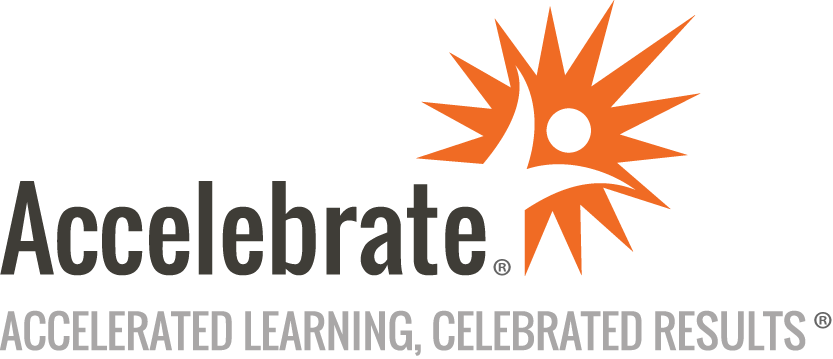 Microsoft PowerPoint: Presentation ToolsCourse Number: OFC-150
Duration: 0.5 daysOverviewThis PowerPoint Presentation Tools training course teaches attendees how to take their presentations to the next level using features such as Rehearse with Coach, Recordings/Timings, Presenter View, and Cameo. Participants also learn how to use Microsoft Teams for virtual PowerPoint Live presentations.PrerequisitesAll students must have familiarity with PowerPoint.MaterialsAll PowerPoint training attendees receive a short reference handout covering the topics in the class.Software Needed on Each Student PCAll attendees need a full installation of Office 365, including Microsoft PowerPoint.ObjectivesUse the menu featuresUse tools to plan and enhance presentationsOptimize on-screen appearance and video placementUse PowerPoint video production toolsMaster PowerPoint Live for presentationsCombine PowerPoint with Teams for effective online presentationsOutlineIntroductionWorking with an Existing PowerPoint Presentation Importing and editing existing contentTips for visual consistency and brandingMenu Overview Exploring Slide Show and Record menusFunctions and tools within each menuRehearsing the Slide Show Custom Slide Show and Rehearse with CoachSet up Slide Show and adjusting timingsEnhancing presentation with animations and transitionsAdding Cameo to the Presentation Selecting face placement on the screenCustomizing appearance and positionRecording the Presentation for Exporting to Video Using the Record Slide Show featureAudio and video synchronizationExport settings and formatsOpening Teams and Presenting PowerPoint Compare the difference between screen sharing and PowerPoint LiveTips for seamless integration with TeamsUsing the Presentation Options in Teams Live Captions and screen-sharing optionsEngaging your audience with interactive featuresConclusion Recap of key pointsQ&A and troubleshooting